Åtgärdsplan för den offentliga ekonomins återhämtningMotiveringLandskapsregeringen har kommit med ett meddelande kring fem fokusområden för nystart av Åland. Undertecknande anser att meddelandet saknar nödvändiga åtgärder och inte är tillräckligt konkret för att lyfta Åland ur den ekonomiska kris som idag är ett fullbordat faktum. Ålands ekonomiska läge är akut med ett lånebehov bara de kommande åren om 120 miljoner € för att hantera driften. Landskapsregeringen verkar oförmögen att bromsa den negativa utvecklingen. Landskapsregeringen saknar politiska åtgärder som på ett tydligt sätt kunde skapa nödvändig riktningsförändring från lånefinansierad drift till en stark ekonomi. Vi ser därför behov av en mängd handlingskraftiga åtgärder inom flertal områden för att uppnå ekonomi i balans 2027.Liberalerna ser framförallt behov av åtgärder inom följande områden: Tillväxt och konkurrenskraftReformarbete och samordningEn tydlig arbetslinjeAvbyråkratiseringBudgetlag, 0-budget och målfokusProcessutveckling, automatisering och digitaliseringMed anledning av det ovanstående föreslår viatt Lagtinget uppmanar landskapsregeringen att innan sommaruppehållet återkomma till lagtinget med en konkret åtgärdsplan för hur man avser hantera den offentliga ekonomins återhämtning.Katrin Sjögren			               Simon PåvalsJohn Holmberg		               Pernilla SöderlundRainer Juslin			               Ingrid Zetterman			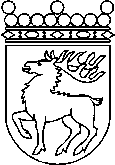 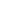 Ålands lagtingÅTGÄRDSMOTION nr   8/2020-2021ÅTGÄRDSMOTION nr   8/2020-2021Lagtingsledamot DatumKatrin Sjögren m.fl. 2021-05-05Till Ålands lagtingTill Ålands lagtingTill Ålands lagtingTill Ålands lagtingTill Ålands lagtingMariehamn den 5 maj 2021